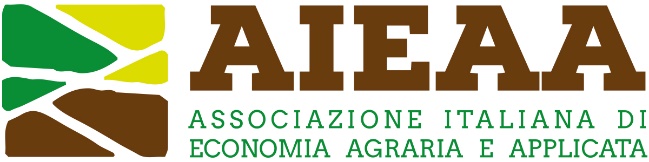 2nd Young Research Day – “RESEARCH CHALLENGE”19 June 2024“RESEARCH CHALLENGE”Topic proposal(Maximum 200 words)A topic that you consider relevant for the future of our research field, based on trends that you are aware of.Why it is important?For whom it is important? (producers, consumers, firms, policy makers…)How much funding should you seek from institutions/universities/research centers (EUR)?